use of near me: 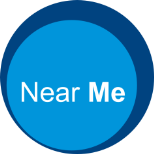 guidance for insert name of clinical specialtyThis template can be used by any clinical specialty. Please complete the sections highlighted in yellow. Please use this alongside the generic implementation guidance already published (for primary care, outpatients, inpatients, ICU, community use) at https://tec.scot/programme-areas/near-me/guidance-notes/generic. There is no need to repeat any of the information in these generic documents: the aim of this template is to provide additional specialty-specific information required.Before creating new guidance, please check to see if guidance is already available for your specialty. If it is, please use the existing guidance and / or provide comments if you think any improvements are needed. If not, please use this template and submit to nss.nearme@nhs.scot. All submissions will be checked for Near Me system usage. Responsibility for clinical accuracy is with the author and/or professional organisation preparing the document.this document is intended for health and social care teams in nhs scotland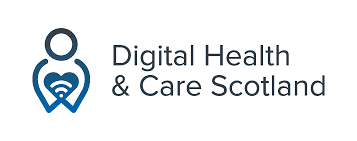 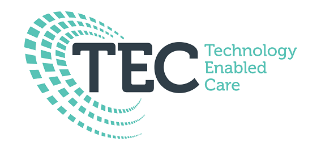 IntroductionNear Me video consulting (powered by Attend Anywhere) can be used by all health and social care professionals in NHS Scotland. Detailed implementation guidance for Near Me is available at https://tec.scot/nearme.This document describes the specific arrangements for using Near Me for a clinical specialty. It supplements the existing generic implementation guidance (which covers the technical set up and processes for use) for primary care / outpatients / inpatients / ICU / community use. Use of Near Me in insert specialty nameClinical pathwayInsert clinical pathway (flowchart) if available – optional Appendix: Further informationNear Me implementation guidance in multiple care settings (via TEC):https://tec.scot/programme-areas/near-me/guidance-notes Training on Near Me video consulting (via NHS Education for Scotland):https://learn.nes.nhs.scot/28943/coronavirus-covid-19/remote-consulting Patient information: https://nearme.scotPosters for clinician wallsInsert any other information for clinical specialtyUse of Near MeUse of Near Me1Give an overarching description of how Near Me will be used in the specialty2The decision to use Near Me is made by clinicians on an individual consultation basis. There are different factors that influence whether Near Me is suitable, including the patient’s condition, anticipated examinations/procedures, and barriers to attending (including Covid-19 exposure risk). The following table provides general guidance only which should be interpreted by clinicians on a case by case basis.3Describe any special considerations for use in the specialty, eg, legal requirements, clinical requirements, working arrangementsNear Me consultationNear Me consultation1Prior to the consultation, ensure you have:Video consulting equipmentNear Me username and passwordProvide the patient with the URL for where to attend their Near Me appointment insert details of how this will be provided and the patient information website https://nearme.scot  List everything that is required for the specialty2At the time of the consultation:Log into Near Me at  https://nhs.attendanywhere.com/Check equipment works before starting the clinic (using “test my equipment” button in the waiting area)List everything that is required for the specialty3After the consultation:Make a clinical record of the consultation in insert detailsInsert details of any follow up (eg, prescription arrangements)Specialty guidance produced by:Insert details here (name/group name, organisation, contact details for queries)Reviewed by: Insert details here (e.g, clinical lead within organisation, professional body)The author and reviewer are responsible for the clinical accuracy of the documentContact details for Near Me:For technical queries:https://www.vc.scot.nhs.uk/near-me/ For process and set-up queries: In the first instance, please contact the Near Me Lead in your NHS Board/HSCP